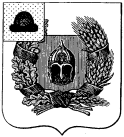 Совет депутатов Александро-Невского городского поселения Александро-Невского муниципального районаРязанской областиР Е Ш Е Н И Е Об итогах социально-экономического развития муниципального образования – Александро-Невское городское поселение за 9 месяцев 2020 года и ожидаемые итоги социально-экономического развития за 2020 год            Рассмотрев проект итогов социально-экономического развития муниципального образования – Александро-Невское городское поселение за 9 месяцев 2020 года и ожидаемые итоги социально-экономического развития за 2020 год, внесенный главой Александро-Невского городского поселения, Совет депутатов Александро-Невского городского поселения РЕШИЛ:           1. Утвердить итоги социально-экономического развития муниципального образования – Александро-Невское городское поселение за 9 месяцев 2020 года и ожидаемые итоги социально-экономического развития за 2020 год согласно приложению.            2. Опубликовать данное решение в Информационном бюллетене Александро-Невского городского поселения.           3. Настоящее решение вступает в силу со дня его обнародования.Глава Александро-Невского городскогопоселения, председатель Совета депутатовАлександро-Невского городского поселения                                                           В.А. УшаковаПриложение к решению Совета депутатов Александро-Невского городского поселения От 21.12.2020 г.  № 163 Итоги социально-экономического развития муниципального образования – Александро-Невское городское поселение за 9 месяцев 2020 года и ожидаемые итоги социально-экономического развитияза 2020 годПрогноз разработан по основным показателям в двух вариантах на основе анализа тенденций социально-экономического развития района за 9 месяцев 2020 года, за 2020 год с учетом сценарных условий функционирования экономики области и методических рекомендаций, разработанных Минэкономразвития России.Социально-экономическое положение муниципального образования за 9 месяцев  2020 года, за 2020 годДемографическая ситуацияПо оценке, численность постоянного населения поселения по состоянию на 01.10.2020 года составила 3,5 тыс. человек.Промышленное производствоЗа  2020 год крупными и средними организациями с основными видами деятельности должно быть отгружено товаров собственного производства и выполнено услуг собственными силами на 2,1  млн. рублей, «производство и распределение электроэнергии, газа и пара; конд. воздуха» – на 0,26 млн. рублей.СтроительствоВ 2020 году была произведен ремонт автомобильных дорог (3 объекта) на общую сумму 27 422 331,00 рублей,  построена  детская площадка на ул. Советская на общую сумму 1 990 000,00  рублей, сквер мкр. Северный на общую сумму 1 276 293,77 рублей и хоккейная коробка в районе СХТ на общую сумму 2 046 001,00  рублей, первая очередь «Парк Героев» на общую сумму 10 500 020,00 рублей  в р.п. Александро-Невский.Рынок товаров и услугВ 2020 году оборот розничной торговли (без общественного питания) составит  541,2 млн. рублей.Платные услуги населению.   Объем  платных   услуг,   оказанных  населению крупными и средними организациями за 9 месяцев 2020 года составил 4873,0 тыс. рублей. ИнвестицииНа развитие экономики и социальной сферы Александро-Невского городского поселения использовано инвестиций в основной капитал на сумму 38,6 тыс. рублей, или  на 569,9 % больше, чем в 2019 году.Труд и занятостьВ 2020 году численность трудовых ресурсов составила 2650 человек.По состоянию на 01.10.2020 года в органах службы занятости состоит на учете 35 человека не занятых трудовой деятельностью граждан, которые имели статус официального безработного.Средняя начисленная заработная плата в крупных и средних организациях Александро-Невского городского поселения в 2020 году составила 18 758 рублей и уменьшилась по сравнению с 2019 годом на 1,3 %.    от 21 декабря 2020 г.                      р.п. Александро-Невский                        №  163